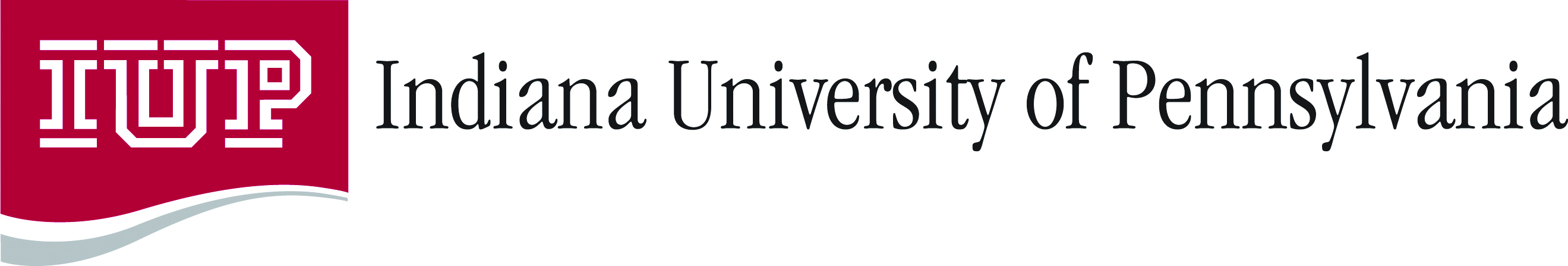 Unclutter Your WorldREGISTRATION FORMMay 13, 2009  of To register, complete this form, print and submit it with the registration fee made payable to Indiana University of PA/Women’s Commission and mailed to Patti KrausslachSusan Snell Delaney Hall, Room B-17Indiana, PA 15705 NAME_________________________________________________________________(please print)_______________________________________________________________________Signature of IUP supervisor- For IUP employees onlyE-MAIL ADDRESS or PHONE______________________________________________ADDRESS_______________________________________________________________CITY, STATE, ZIP_____________________________________________________________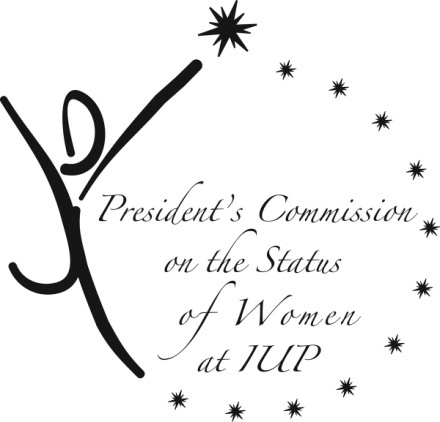 I WILL BE ATTENDING:____  Morning Session____  Afternoon Session____  Full DayREGISTRATION FEE:____  Free to IUP Employees____  $35 for Morning/Afternoon Program____  $50 for Full Day